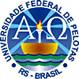 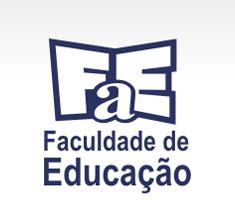 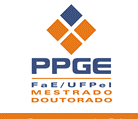 UNIVERSIDADE FEDERAL DE PELOTASFACULDADE DE EDUCAÇÃOPROGRAMA DE PÓS-GRADUAÇÃO EM EDUCAÇÃO MESTRADO E DOUTORADORELATÓRIO DE AVALIAÇÃO DE BOLSISTAPeríodo da avaliação: ano civil de 2021O/A bolsista deve preencher o Relatório conforme o período do ano em que recebeu a bolsa. Os/AS ingressantes em agosto de 2021 devem preencher os dados referentes ao segundo semestre de 2021.1. Identificação(    ) Mestrado 		(    ) DoutoradoNome do(a) bolsista:____________________________________________Nome do(a) orientador(a): ________________________________________Data primeira matrícula no PPGE: _____/_____/____Data de início da bolsa: _____/______/____________Órgão de fomento: ____________________________Ano no curso: ________________________________2. Disciplinas cursadas por semestre3. Produção (anexar cópia da comprovação –primeira e última páginas)3.1 Mestrado(   ) Participação no ENPOS (apresentação de trabalho e publicação de resumo expandido).*(   ) Publicação de um resumo em evento**.(   ) Publicação de um trabalho completo em evento**.(   ) Cópia da ata de qualificação do projeto de dissertação.OBS:  a) * A participação no ENPOS 2021 não foi obrigatória           b) Um dos eventos acima listados (**) deve ser fora de Pelotas – RS.           c) A qualificação do projeto de dissertação deve ser, preferencialmente, realizada até 13 meses a contar da data da primeira matrícula.3.2 Doutorado(   ) Participação no ENPOS (apresentação de trabalho e publicação de resumo expandido).*(   ) Publicação de um resumo em evento**.(   ) Publicação de um trabalho completo em evento**.(   ) Artigo publicado, aceito ou submetido para publicação em periódico.***(   ) Cópia da ata de qualificação do projeto de tese (preferencialmente aos 25 meses do Curso)OBS: a) * A participação no ENPOS 2021 não foi obrigatória          b) Um dos eventos acima listados (**) deve ser fora de Pelotas – RS.          c) A qualificação do projeto de tese deve ser realizada, preferencialmente, até 25 meses a contar da data da primeira matrícula.          d) *** O doutorando deve apresentar um artigo, nas condições escritas acima, antes de sua qualificação e outro antes da defesa da tese.4. Previsão de defesa: (mês e ano) ____/____5. Avaliação geral do desempenho do(a) bolsista pelo(a) orientador(a)__________________________                                                         ______________________Assinatura do(a) Orientador(a)                                                         Assinatura do(a) bolsistaLocal e data:Data do recebimento pela Comissão de bolsas - PPGE _____ / ______ /_______Nome do Seminário ou Leitura dirigidaConceitoCréditos1º semestre1º semestre1º semestre2º semestre2º semestre2º semestreTOTAL